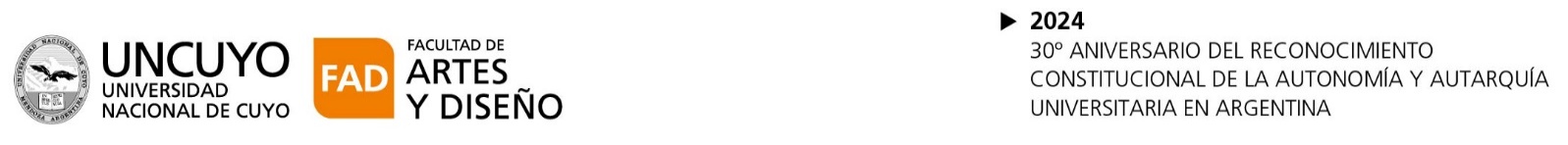 ORDENANZA N° 2/2020 –C.D. https://fad.uncuyo.edu.ar/reglamentos-de-concursos-docentesESPACIOS CURRICULARES/CARRERAS“Foniatría”  Licenciatura en Canto (Plan 84/10 CS) y Optativa en Licenciaturas: enDirección Coral, Música Popular (Canto)y Profesorado Grado Universitario en Música.(1º y 2º cuatrimestre)“Técnicas Vocales para Músicos” Profesorado de Grado Universitario en Música (Plan 68/05) y Prof. de Grado Universitario de Teorías Musicales (Plan 29/05); Optativa en Licenciaturas: en CantoDirección Coral; Música Popular Canto.(anual)CARGO/DEDICACIÓNPROFESOR TITULAR (Semiexclusivo) Carga horaria 20 hs semanales-turno tardePERFILLic. en Fonoaudiología/Fonoaudiólogo/a, con especialidad en el área de la voz cantada y hablada; acercamiento al lenguaje musical; experiencia docente y antecedentes en el ejercicio del canto y del habla profesional.Los aspirantes deberán poseer formación académica de grado y experiencia relacionada a los espacios curriculares que se concursan: “Foniatría” y “Técnicas Vocales para Músicos”. Además, deberán demostrar formación académica y experiencia relacionada a la docencia en dicha especialidad y demostrar dominio y trayectoria en el ejercicio profesional de la misma.Opción C Convocatoria a docentes y egresados que cumplan con el perfil requerido para el cargo.INSCRIPCIÓN: Miércoles 3 y jueves 4 de abril de 2024REQUISITOS Los interesados/as deben enviar en formato digital Curriculum Vitae y propuesta docente (Según anexo único Ord. 2/2020) al correo musica@fad.uncu.edu.ar, con el asunto: “Selección Foniatría y TVM”.